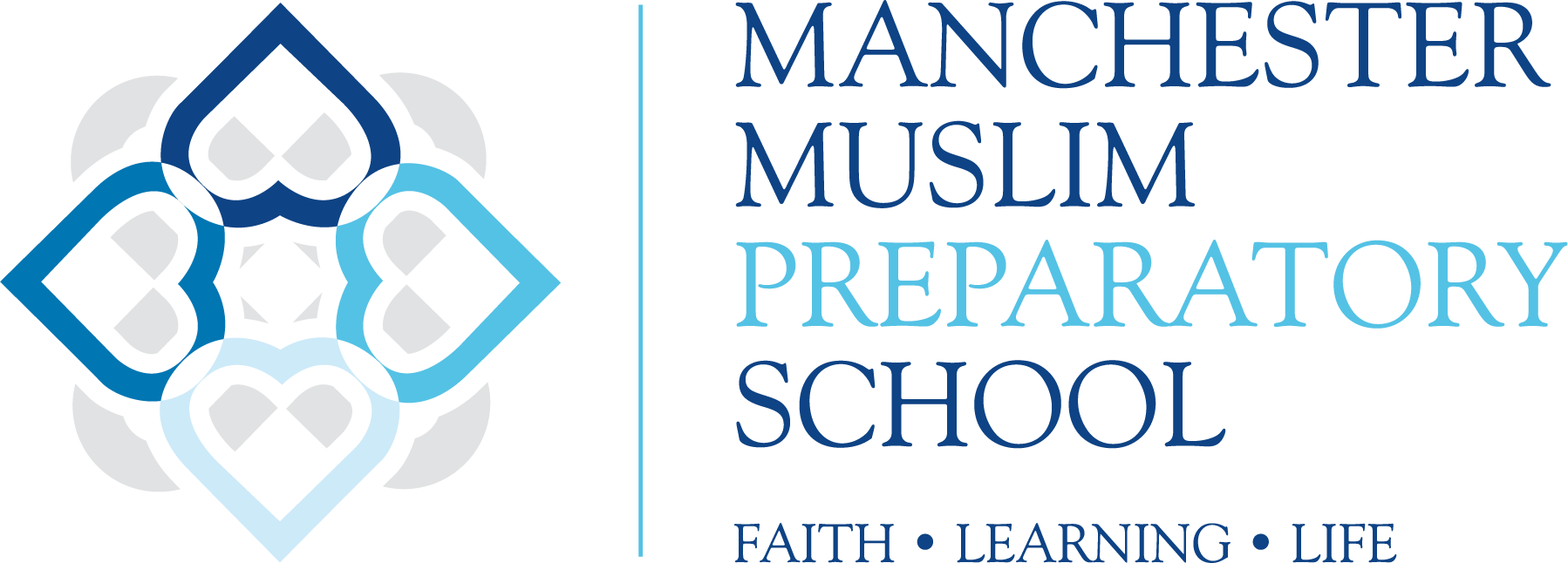 UNIFORM POLICY       Document ControlWithin our school we promote an atmosphere which encourages effort, enjoyment and a celebration of the achievements of all our pupils.Our high standards are also reflected in the pride we take in our school uniform and the feeling of belonging it creates. It is our school policy that all children wear school uniform when attending school or when participating in a school organised event outside of normal school hours.The uniform is part of our school ethos and in coming to Manchester Muslim Preparatory School parents agree to support our policy.Aims and ObjectivesOur policy for uniform is based on the belief that school uniform:• Promotes a sense of pride in the school and it has a positive impact on behaviour and attitudes in school• Develops a sense of community and belonging towards the school• Identifies children with our school when taking part in out of school educational activities and visits• Is practical and looks smart• Makes children feel equal to others in terms of appearance• Is not distracting in class (as fashion clothes and hairstyles can be)• Is regarded as suitable wear for school • Is designed with health and safety in mindThe school cannot accept any responsibility for misplaced clothing but, if clothing is clearly marked, will make every effort to see lost items are returned. Please reduce the ‘risks’ by ensuring that every garment or piece of clothing (including footwear) is clearly marked with your child’s name.School UniformOur school colours are royal blue, grey and white and our uniform consist of:  EYFS(Nursery & Reception) KS1(Year1 & Year2)KS1(Year1 & Year2)KS2Year 3 - 6Footwear Sensible black shoes, not boots are to be worn. These should have flat soles and should be of a waterproof material. No trainers or shoes that look like trainersNo ballet pump type of shoes or plimsollsNo logosNo flashing lightsNo ankle bootsNo Sandals Jewellery/MakeupJewellery should not be worn other than watches and plain stud earrings (silver or gold colour). The jewellery is the responsibility of the children to look after. No make-up should be worn by children at school No coloured nail varnish should be worn by children in school Hair/HairstylesHairstyles should be reasonable and appropriate for being in a learning environment at school. Extreme hairstyles are not acceptable at school. This would include shaved patterns in the scalp, Mohicans and unnaturally coloured dyes.All children are required to have their hair tied back, if long enough.Hair accessories such as bobbles, head bands and hair slides should be plain and in neutral or school uniform colours. Very large bows and brightly coloured hair accessories are not appropriate.Role of Head Teacher and Governing BodyThe Head Teacher• Implements and monitors the policy throughout the school community as part of the duty within maintenance of day-to-day discipline in the school• Has overall responsibility for ensuring standards are maintained• Is responsible for any disciplinary measures required for failing to follow the uniform rules• Issues letters to parents/carers as requiredRole of the Staff• Support the head teacher in maintaining high standards of uniform dress• Make discreet and sympathetic enquiries when children fail to wear school uniform• Give positive encouragement to children setting good examples of dressRole of the Parents / Carers• Support the School Uniform Policy• Ensure children come properly dressed and ready for their daily schoolwork every day• Ensure all items of clothing are clearly named – this helps lost items be easily identified and returnedRole of the Children• Wear the school uniform when attending school, representing the school or when participating in a school organised event outside normal school hours• Wear the school uniform with pride• Try to keep their uniform clean and tidy• Remember to bring P.E kit on the correct daysInclusionAll children have equal access to wearing school uniform regardless of their race, religion, gender, disability or ability. We ensure that the set uniform respects other policies such as race relations, sex discrimination and allows for individual sets of circumstances of all groups and individuals.MMPS is committed to creating a positive climate that will enable everyone to work free from racial intimidation and harassment and to achieve their full potential.Parents are to inform the school in writing if they are not able to comply with the uniform policy for any reason. For example, there may be a valid medical reason why a child has to wear alternative footwear to that in the policy. The Head Teacher will determine if this is a valid reason and will respond in writing. The expectation will be for the child to return to being in full uniform as soon as possible.Non-compliance with the School Uniform PolicyIf a child breaches the uniform policy, the teaching team will discreetly talk to them to find out why they are not in uniform and to remind them of the need to wear one. If this does not have any effect the teacher will talk to the parent directly. The next stage will be a referral to the head teacher who will write a letter, notifying them of this breach.Collective praise for wearing uniform as well as reminders of the need to do so will also be given to classes within assemblies.The Head teacher or Deputy Head teacher may feel the need to contact parents / carers to bring some suitable uniform to school immediately. As an alternative to this, a supply of spare uniform will be kept in school and children may be asked to change into this.We understand that there may be some exceptional and unavoidable situations where children may have to come to school without a part of their school uniform (lost or damaged) then we ask parents to contact us on the day to confirm the reason.Persistent Non-ComplianceThe Head teacher may contact the parent directly to discuss this matter. Continued non observance of the policy will result in a formal letter.Exclusion is not normally an appropriate response to breaches of school uniform / appearance policies. However, where these breaches are persistent and in open defiance of the school’s uniform or appearance policy, and where all other avenues have been exhausted, then the school may consider exclusion as a last resort depending on the circumstances of the case.MMPS expects all pupils and parents to conform to this policy, but in the event of persistent breaches, we will work closely with the parents / carers to resolve the situation.The School Uniform Policy has been developed by the Staff and the School Council.To be implemented from September 2019. Reviewed annuallyThis policy has been approved for operation withinManchester Muslim Preparatory SchoolDate of last reviewJuly  2021Date of next reviewJuly  2022Review periodYearlyPolicy StatusStatutory OwnerMMPSBoysWINTERNavy Blue Jogging Bottoms (with logo)Royal Blue Cardigan(with logo)Royal Waterproof Reversible Jacket (with logo)White Polo Shirt (with logo)Plain Grey SocksPlain Black Shoes with Velcro SUMMER (Optional from Summer 1)White Polo Shirt (with logo) Grey Knee Length Shorts or Navy Blue Jogging Bottoms (with logo)Plain Grey Socks                                             GirlsWINTERNavy Blue Jogging Bottoms (with logo)Royal Blue Cardigan(with logo)Royal Waterproof Reversible Jacket (with logo)White Polo Shirt (with logo)Plain Grey SocksPlain Black Shoes with Velcro SUMMER (Optional from Summer 1)Blue Checked Summer DressWhite Tights/Plain White LeggingsWhite SocksBoysWinterRoyal Blue V-Neck Knitted Jumper (with Logo)Royal Blue Waterproof Reversible Jacket (with logo) or Plain Navy Blue/Black CoatWhite ShirtTie Grey TrousersPlain Grey SocksSUMMER (Optional from Summer 1) White Short Sleeved Shirt Grey Knee-Length Shorts Plain Grey SocksGirlsWinterRoyal Blue Cardigan (with logo)Royal Blue Waterproof Reversible Jacket (with logo) or Plain Navy Blue/Black CoatTartan Pinafore DressWhite Shirt/BlouseTie Grey Tights orGrey Trousers with Plain Grey SocksSUMMER (Optional from Summer 1)Blue Checked Summer Dress Royal Blue Cardigan (with logo)White Tights/Plain White LeggingsWhite SocksBoysWinterGrey BlazerRoyal Blue V-Neck Knitted Jumper (with Logo)Royal Blue Waterproof Reversible Jacket (with logo) or Plain Navy Blue/Black CoatWhite ShirtTieGrey TrousersPlain Grey SocksSUMMER (Optional from Summer 1)Grey BlazerWhite Short Sleeved ShirtTieGrey Knee-Length Shorts or Grey TrousersPlain Grey SocksGirlsWinterGrey BlazerRoyal Blue Cardigan (with logo)Royal Blue Waterproof Reversible Jacket (with logo) or Plain Navy Blue/Black CoatTartan Pinafore DressWhite Shirt/BlouseTieGrey Tights orGrey Trousers with Plain Grey SocksPlease note girls must bring in a white plain pull-over scarf for prayer(available from school office)SUMMER (Optional from Summer 1)Grey BlazerBlue Summer Dress (checked)Royal Blue Cardigan (with logo)White Tights/Plain White LeggingsWhite SocksP.E KIT
All Year GroupsNavy Blue Jogging Bottoms (with logo)White Polo Shirt (with logo)Royal Blue Hoody (with logo)